RELATÓRIO SEMESTRAL (A CADA SEIS MESES) - ☐RELATÓRIO FINAL DE ESTÁGIO - ☐DESCREVER E COMENTAR BREVEMENTE AS ATIVIDADES DESENVOLVIDAS DURANTE O ESTÁGIO, CONFORME O PLANO DE ESTÁGIO APROVADO. USAR O ESPAÇO QUE FOR NECESSÁRIO.São Paulo,       de       de      .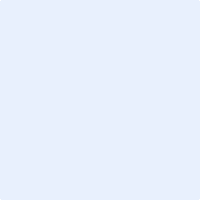 _____________________________Estagiário (a)MODALIDADE: ☐ Obrigatório            ☐ Não obrigatórioNome do Aluno:      	Número USP:      Telefone /contato:      		E-mail:      Curso:      Departamento:      Professor (a) Supervisor (a) Acadêmico:      Empresa/Instituição Concedente:      Supervisor (a) na Concedente:      Telefone:      			E-mail:      Período do Estágio:       a      Supervisor (a) de EstágioAssinatura e Carimbo
ConcedenteProf (a). Supervisor (a) AcadêmicoAssinatura e Carimbo
Secretaria do Curso